SERVIÇO PÚBLICO FEDERAL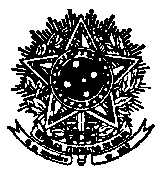 UNIVERSIDADE FEDERAL DE SANTA CATARINAPRÓ-REITORIA DE DESENVOLVIMENTO E GESTÃO DE PESSOASDEPARTAMENTO DE ADMINISTRAÇÃO DE PESSOALCEP: 88.040-900 - FLORIANÓPOLIS - SCTELEFONE: (048) 3721-9912 – FAX: (048) 3721-9611E-mail: cape.dap@contato.ufsc.brTERMO DE OFERTA DO PLANO DE BENEFÍCIOS DOS SERVIDORES PÚBLICOS FEDERAIS DO PODER EXECUTIVO Prezado (a) Servidor (a), Em cumprimento ao disposto no artigo 16 da Lei Complementar nº 109, de 29 de maio de 2001, oferecemos-lhe a adesão ao Plano de Benefícios dos Servidores Públicos Federais do Poder Executivo (Plano Executivo Federal), administrado pela Fundação de Previdência Complementar do Servidor Público Federal do Poder Executivo (Funpresp-Exe) e aprovado pela Superintendência Nacional de Previdência Complementar (PREVIC) por meio da Portaria do Diretor de Análise Técnica da PREVIC n° 44, de 31 de janeiro de 2013, publicada no Diário Oficial da União em 04 de fevereiro de 2013. O Plano Executivo Federal é disponibilizado a todos os servidores públicos titulares de cargo efetivo dos órgãos da administração direta, autarquias e fundações do Poder Executivo Federal. Trata-se de plano de previdência complementar do tipo contribuição definida que garante aos seus Participantes benefícios programados e de risco. Os servidores públicos federais do Executivo que ingressaram em cargo público, a partir de 05/11/2015, com remuneração superior ao teto do INSS tem a inscrição feita automaticamente a partir do início do exercício no órgão.  Caso o servidor não tenha interesse no plano, basta acessar o sistema SIGEPE e optar pela desistência no prazo de 90 dias, a partir do exercício.  Já para os Servidores públicos federais do Executivo com remuneração inferior ao teto do INSS, a inscrição é facultativa e poderá ser feita a qualquer tempo. Caso Vossa Senhoria faça a sua inscrição no Plano Executivo Federal, as suas contribuições regulares ao Plano serão descontadas diretamente do seu contracheque e repassadas à Funpresp-Exe, em conformidade com o Regulamento do Plano e a legislação em vigor. Declaro que o(a) servidor(a) acima referido(a) recusou-se a dar ciência ao TERMO DE OFERTA DO PLANO DE BENEFÍCIOS DOS SERVIDORES PÚBLICOS FEDERAIS DO PODER EXECUTIVO (PLANO EXECUTIVO FEDERAL). Florianópolis, ________/_______/________ .                             __________________________________________________________                       Assinatura e carimbo do servidor da unidade de RH do órgão/entidade__________________________________                                 _____________________________          Primeira testemunha					        Segunda Testemunha__________________________________                                 _____________________________      Assinatura primeira testemunha			 	Assinatura Segunda TestemunhaPara mais esclarecimentos acerca do Plano Executivo Federal, dirija-se à Coordenadoria de Aposentadorias, Pensões e Exonerações – CAPE/DAP/SEGESP, ou diretamente à Funpresp-Exe, especialmente pelos canais de atendimento disponibilizados pelo endereço eletrônico www.funpresp-exe.com.br.Ciente em ___________________, _____/______/________. ___________________________________________Nome do (a) Servidor (a)                                                                           ___________________________________________ Assinatura do (a) Servidor (a) 